ТЕХНИЧЕСКИЙ РАЙДЕРПОРТАЛЫ: трёхполосные акустические системы EV, JBL, Dynacord.Для залов вместимостью до 500 человек – не менее 5 кВт;				  1000-1500 человек – не менее 10кВт;	                                 открытые площадки – более 10кВт.МОНИТОРЫ: 4 раздельные линии мониторов не менее 250 Вт на каждую. При работе в залах вместимостью более 1000 человек и на открытом воздухе крайне необходимо наличие линии прострелов (2x500 Вт), а также повышение мощности каждой линии мониторов до 400 Вт.FON МИКШЕР: 24-х канальный (6 Aux+ 4 SubBus, 2 посыла на эффекты, эквалайзер 4 полосы, 2 из них параметрические) класcа Allen&HeathGL, SoundCraft Live, MackieSR. Мультикор 24 in 8 out. Обработка: 4 гейта, 2 компрессора, холл, дилэй. Компрессоры: dbx, Aphex, Druwmer. Процессоры эффектов: Lexicon, t.c.elertronic, YamahaSPX. ГИТАРНЫЙ АППАРАТ:  ламповый комбик или полу-стек (для залов до 500 мест) либо полный стек (если вместимость больше) мощностью не менее 100 Вт производства Messa Boogie, Marshall, Fender (только профессиональные серии). Обязательно наличие педали Foot Switch, а также 1 гитарной стойки.БАСОВЫЙ АППАРАТ: Markbass или Ampeg (голова + кабинет 4x10” или 8х10”) мощностью не менее 300 Вт. Обязательное наличие 1 гитарной стойки.БАРАБАНЫ: Tama Swingstar, Mapex Pro-M, Sonor Force 3007, Yamaha Stage Customи классом выше.Бас-бочка 22”, левый том 12”, правый том 13”, напольный том 16”. 2-3 стойки для тарелок.Стойка для хай-хета поворотная (для двойной педали) с машинкой. Стойка для малого барабана (регулируемая по высоте и наклону).Стул для барабанщика (регулируемый по высоте).Пластики (Evans или Remo) должны быть целыми!Под барабанами обязательно ковровое покрытие!КЛАВИШИ: Обязательное наличие DI/Out или активного DI-Box, а также 1 клавишной стойки.ВОКАЛ: 3 микрофона Shure SM 58 и классом выше, 2 микрофонные стойки «журавль». И 2 стойки прямые.ОСОБЕННОСТИ  КОММУТАЦИИ:Гитара снимается микрофоном Shure SM 57 или аналогом.Клавиши снимаются с DI-Box.Бас-гитара снимается с DI/Out басового аппарата либо с активного DI-Box.Барабаны и два оверхеда снимаются соответствующим комплектом микрофонов.Вокал должен быть с обработкой hall и delay.На сцене необходимо обеспечить наличие сети 220В (3 линии по 2 розетки).Все оборудование должно отвечать требованиям безопасности (заземление и т.д.). Напряжение сети – 220+/- 10 В, частота переменного тока – 50-60 ГцINPUT ListOUTPUT ListSTAGE PLAN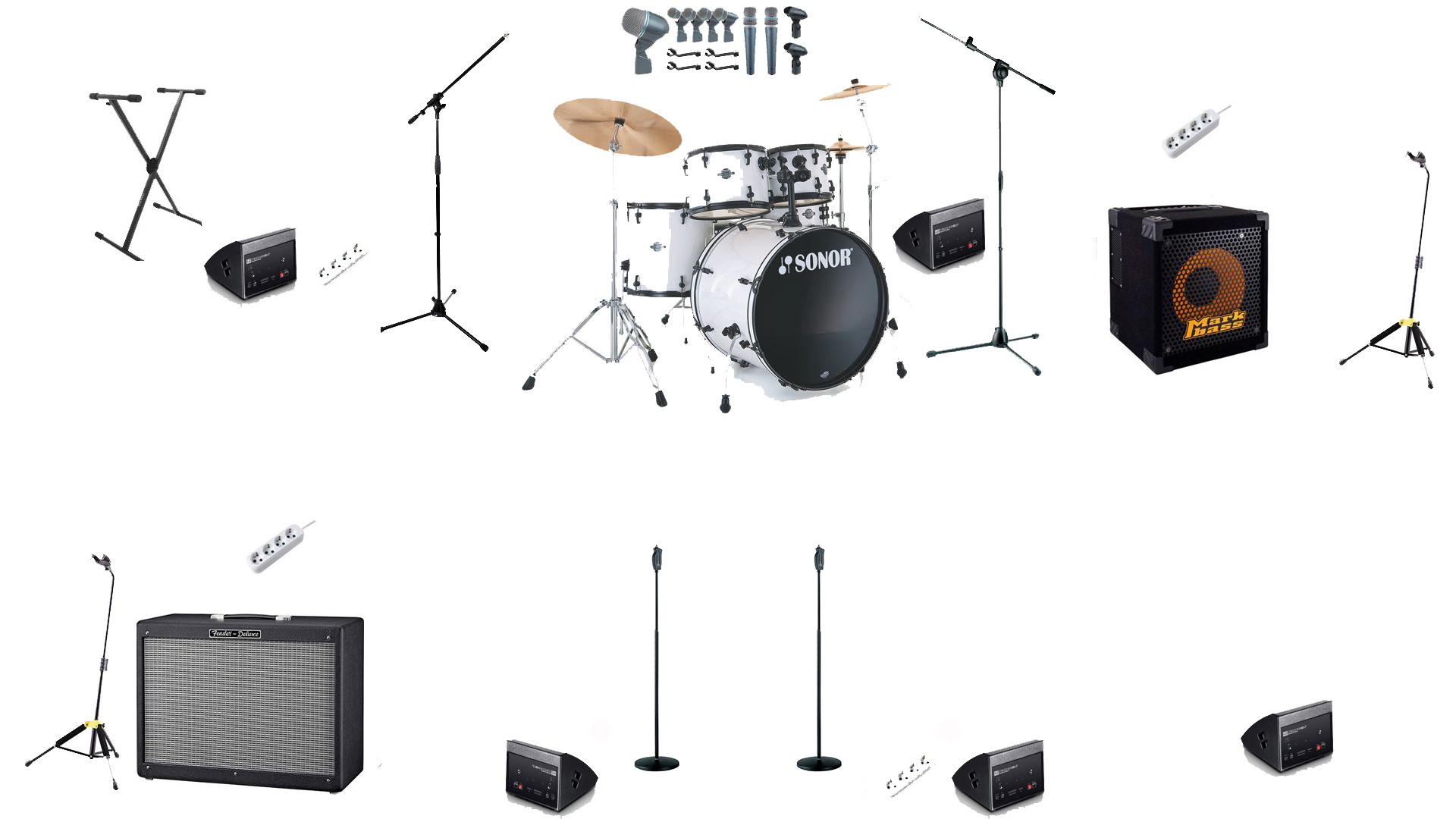 ChanelNameInsertEquipment1Kickcompressor, gateShure: SM 91, SM 52 beta Sennhiser: e902, e901 Audix: D62Snare topcompressorShure: SM 57, SM 57 beta Sennhiser: e904, e6043Snare bottomcompressorShure: SM 57, SM 57 beta Sennhiser: e904, e6044Hi-HatShure: SM 81 Sennhiser: e914, e6145Tom compressor, gateShure: SM 56 beta Sennhiser: e904, e6046Floor Tomcompressor, gateShure: SM 56 beta Sennhiser: e904, e6047Over Head 1Shure: SM 81 Sennhiser: e914, e6148Over Head 2Shure: SM 81 Sennhiser: e914, e6149Bass compressorXLR 10GuitarXLR11Key LDi Box12Key RDi Box13Lead VocalcompressorXLR14Back GTRcompressorXLR15Back BasscompressorXLR16Return HALL17Return HALL18Return Delay19Return DelayMixNameEquipment     1Guitar          один напольный монитор 300-400 Вт (15”)  2Lead Vocal            один напольный монитор 300-400 Вт (15”)  3Bass            один напольный монитор 300-400 Вт (15”)  4Drums            один напольный монитор 300-400 Вт (15”)